Sosyal Seçmeli I: Davranış BilimleriTeknik Seçmeli I: Çevre JeolojisiTeknik Seçmeli III: Magmatik PetrolojiTeknik Seçmeli V: Enerji Kaynakları, NeotektonikTeknik Seçmeli VII: Deprem Jeolojisi ve Mekaniği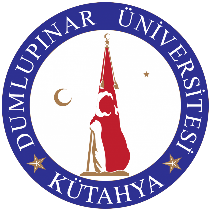 T. C. KÜTAHYA DUMLUPINAR ÜNİVERSİTESİMÜHENDİSLİK FAKÜLTESİ JEOLOJİ MÜHENDİSLİĞİ BÖLÜMÜ2018-2019 EĞİTİM-ÖĞRETİM DÖNEMİ GÜZ YARIYILIBÜTÜNLEME SINAV PROGRAMI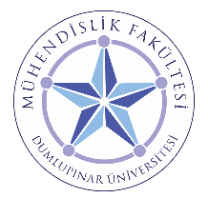 TARİHGÜNSAAT1. SINIF2. SINIF3. SINIF4. SINIF07/01/2019PAZARTESİ09.00Petrografi 07/01/2019PAZARTESİ11.00Mühendislik Mekaniği (Maden Müh.)07/01/2019PAZARTESİ13.30Bilgisayar ve Prog. Giriş (Maden Müh.)Mühendislik Jeolojisi 07/01/2019PAZARTESİ15.30Endüstriyel Hammaddeler 07/01/2019PAZARTESİ17.00İngilizce I 08/01/2019SALI09.00Mineraloji I Jeokimya 08/01/2019SALI11.00Teknik Seçmeli I 08/01/2019SALI13.30Genel Kimya (Maden Müh.)Mühendislik Ekonomisi 08/01/2019SALI15.30Sosyal Seçmeli I 08/01/2019SALI17.0009/01/2019ÇARŞAMBA09.00Teknik Seçmeli V 09/01/2019ÇARŞAMBA11.00Jeoloji Mühendisliğine Giriş Jeolojik Harita Bilgisi09/01/2019ÇARŞAMBA13.30Maden Jeolojisi 09/01/2019ÇARŞAMBA15.30Stratigrafi 09/01/2019ÇARŞAMBA17.00Türk Dili I 10/01/2019PERŞEMBE09.00Matematik I  (Malzeme Müh.)10/01/2019PERŞEMBE11.00Teknik Seçmeli VII 10/01/2019PERŞEMBE13.30Zemin Mekaniği  10/01/2019PERŞEMBE15.30Matematik III(Malzeme Müh.)10/01/2019PERŞEMBE17.0011/01/2019CUMA09.00Tarihsel Jeoloji 11/01/2019CUMA11.00Fizik I(Maden Müh.)Teknik Resim 11/01/2019CUMA14.00Atatürk İlke ve İnkılapları Tarihi I 11/01/2019CUMA15.30Teknik Seçmeli III 11/01/2019CUMA17:00Mühendislik Çözümlemeleri